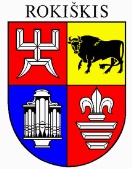 ROKIŠKIO RAJONO SAVIVALDYBĖS ADMINISTRACIJOS DIREKTORIUSĮ S A K Y M A SDĖL ROKIŠKIO RAJONO VANDENS TIEKIMO IR NUOTEKŲ TVARKYMO INFRASTRUKTŪROS PLĖTROS PLANO KOREGAVIMO PRADŽIOS IR PLANAVIMO TIKSLŲ2020 m. kovo _ d. Nr. AV-RokiškisVadovaudamasis Lietuvos Respublikos vietos savivaldos įstatymo 102 straipsniu, 29 straipsnio 8 dalies 2 punktu, Lietuvos Respublikos teritorijų planavimo įstatymo 6 straipsnio 2 dalimi, 28 straipsnio 2 dalimi, 30 straipsnio 8 dalimi, Geriamojo vandens tiekimo ir nuotekų tvarkymo infrastruktūros plėtros planų rengimo taisyklių, patvirtintų Lietuvos Respublikos aplinkos ministro 2006 m. gruodžio 29 d. įsakymu Nr. D1-636 „Dėl Geriamojo vandens tiekimo ir nuotekų tvarkymo infrastruktūros plėtros planų rengimo taisyklių patvirtinimo“, 41.1. ir 41.4. papunkčiais bei atsižvelgdamas į UAB „Rokiškio vandenys“ 2020 m. vasario 4 d. prašymą Nr. 13:1. Nusprendžiu koreguoti Rokiškio rajono vandens tiekimo ir nuotekų tvarkymo infrastruktūros plėtros planą, patvirtintą Rokiškio rajono savivaldybės tarybos 2011 m. gegužės 20 d. sprendimu Nr. TS-8.124 „Dėl Rokiškio rajono vandens tiekimo ir nuotekų tvarkymo infrastruktūros plėtros plano patvirtinimo“. 2. Nustatau specialiojo teritorijų planavimo dokumento koregavimo planavimo tikslus:2.1.	nustatyti aglomeracijų teritorijas, urbanizuotose ar urbanizuojamos teritorijose esančias geriamojo vandens tiekimo ir nuotekų tvarkymo teritorijų dalis, kuriose susidaro 2000 ir daugiau gyventojų ekvivalento atitinkanti tarša ir kuriose susidarančios nuotekos turi būti surenkamos centralizuotomis nuotekų surinkimų sistemomis bei įrenginiais;2.2.	aglomeracijų teritorijose nustatyti viešojo geriamojo vandens tiekimo ir nuotekų tvarkymo infrastruktūros plėtros prioritetines kryptis;2.3.	pažymėti esamų požeminio vandens vandenviečių apsaugos zonas iš pateiktų požeminio vandens išteklių aprobavimo ataskaitų;2.4.	pažymėti normatyvines esamų nuotekų valymo įrenginių sanitarines apsaugos zonas.3. Į p a r e i g o j u Architektūros ir paveldosaugos skyrių užtikrinti šio įsakymo projekto viešinimą Teritorijų planavimo įstatymo 31 straipsnio 4 dalyje nustatyta tvarka.Šis įsakymas gali būti skundžiamas Lietuvos Respublikos administracinių bylų teisenos įstatymo nustatyta tvarka. Šis įsakymas per vieną mėnesį gali būti skundžiamas Lietuvos administracinių ginčų komisijos Panevėžio apygardos skyriui adresu Respublikos g. 62, Panevėžys, Lietuvos Respublikos ikiteisminio administracinių ginčų nagrinėjimo tvarkos įstatymo nustatyta tvarka.”Administracijos direktorius 	 			Andrius BurnickasIngrida Trumpaitė